  	                                                                                               APROB, 								      		SECRETAR DE STAT						                 		          Cătălin VIȘEANREFERAT  DE APROBARE	Serviciul medicină de urgenţă din cadrul Direcției generale asistență medicală cuprinde în sfera de activitate atribuţii legate de acţiunile prioritare (A.P.) privind pacientul critic. 	Printre acestea se numără şi AP-USTACC reglementată prin Ordinul ministrului sănătăţii nr. 101/2022 privind aprobarea modului de administrare, finanţare şi implementare a acţiunilor prioritare pentru monitorizarea, tratamentul și îngrijirea pacienților internați în unitățile de supraveghere și tratament avansat al pacienților cardiaci critici, cu modificările și completările ulterioare (AP-USTACC).	Din punct de vedere ştiinţific şi metodologic, la nivel naţional, AP-USTACC este coordonată de către un Colectiv de lucru format din specialişti în specialitatea cardiologie, denumit CL-USTACC, constituit în conformitate cu prevederile art. 15 din Hotărârea Guvernului nr.144/2010 privind organizarea şi funcţionarea Ministerului Sănătăţii, cu modificările şi completările ulterioare.		Prin adresa nr. 3980/29.03.2023, înregistrată la Ministerul Sănătății cu nr. Reg2/8368/29.03.2023 și SMU616/30.03.2023, Institutul Inimii de Urgență pentru Boli Cardiovasculare „Niculae Stăncioiu” Cluj-Napoca solicită includerea unității sanitare în programul AP-USTACC. 		Având în vedere modalitatea de derulare a AP-USTACC și acordul Colectivului de lucru al AP-USTACC cu privire la includerea Institutul Inimii de Urgență pentru Boli Cardiovasculare „Niculae Stăncioiu” Cluj-Napoca între unitățile sanitare care derulează AP-USTACC, se impune completarea Ordinului nr 101/2022.		Faţă de cele prezentate, vă transmitem alăturat proiectul de Ordin pentru completarea Ordinului ministrului sănătăţii nr 101/2022 privind aprobarea modului de administrare, finanţare şi implementare a acţiunilor prioritare pentru monitorizarea, tratamentul și îngrijirea pacienților internați în unitățile de supraveghere și tratament avansat al pacienților cardiaci critici, cu modificările și completările ulterioare (AP-USTACC), pe care dacă sunteţi de acord, vă rugăm să-l aprobaţi.Cu consideraţie,DIRECTOR GENERAL Dr. Costin ILIUȚĂȘef serviciuXimena Moldovan								          Elaborat: Diana Vasile – cons sup SMU											20.06.2023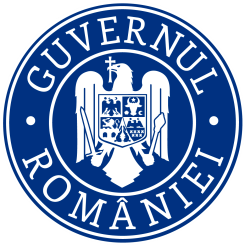 MINISTERUL SĂNĂTĂŢIIDIRECŢIA GENERALĂ ASISTENŢĂ MEDICALĂSERVICIUL MEDICINĂ DE URGENȚĂStrada Intr. Cristian Popişteanu  nr.1-3, 70052,  Bucureşti, ROMÂNIATelefon: 021/ 30.72.591,  FAX: 021 / 30.72.553